  暑假生活，好好生活！  一甲  姓名：◆這個暑假，你過得怎麼樣？和家人相處得如何？你快樂嗎？◆這個暑假，家人過得怎麼樣？請問一位家人，關心他過得快樂嗎？暑假閱讀，我最想分享的一本書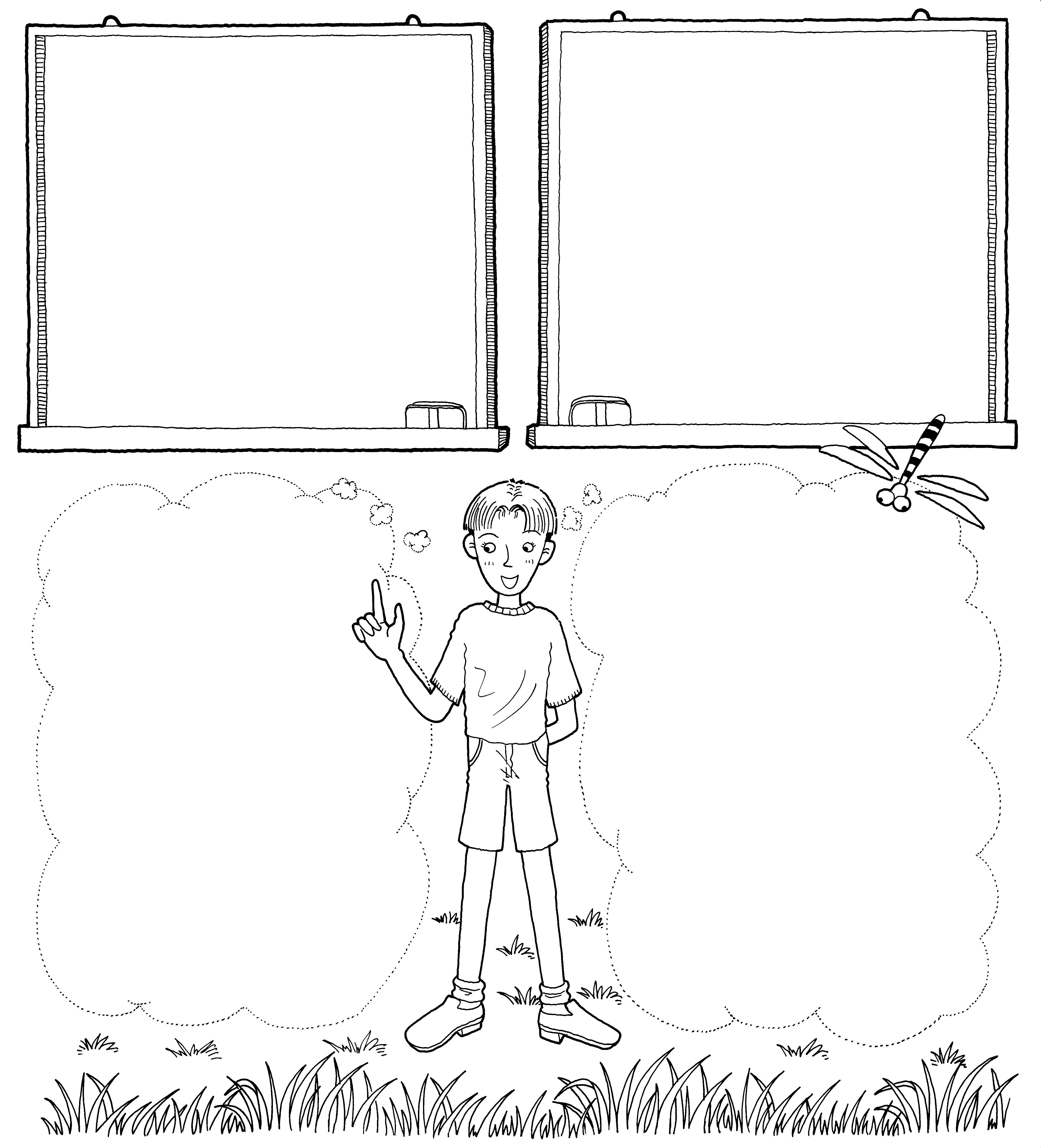 閱讀記錄，週一到週五，一天15分鐘作業名稱作業名稱說明說明說明說明說明說明完成打勾1. 拜家人為師1. 拜家人為師請好好跟著你的師父練習到熟練哦，開學要換你當老師教同學！。學習過程請拍照，開學跟大家分享你學習的經驗！ (選3-6張照片存小硬碟或line給老師就可以)請好好跟著你的師父練習到熟練哦，開學要換你當老師教同學！。學習過程請拍照，開學跟大家分享你學習的經驗！ (選3-6張照片存小硬碟或line給老師就可以)請好好跟著你的師父練習到熟練哦，開學要換你當老師教同學！。學習過程請拍照，開學跟大家分享你學習的經驗！ (選3-6張照片存小硬碟或line給老師就可以)請好好跟著你的師父練習到熟練哦，開學要換你當老師教同學！。學習過程請拍照，開學跟大家分享你學習的經驗！ (選3-6張照片存小硬碟或line給老師就可以)請好好跟著你的師父練習到熟練哦，開學要換你當老師教同學！。學習過程請拍照，開學跟大家分享你學習的經驗！ (選3-6張照片存小硬碟或line給老師就可以)請好好跟著你的師父練習到熟練哦，開學要換你當老師教同學！。學習過程請拍照，開學跟大家分享你學習的經驗！ (選3-6張照片存小硬碟或line給老師就可以)2. 一件我很想做  的事2. 一件我很想做  的事請在過程拍照或錄影記錄，準備開學四分鐘的分享，用海報、小書或其他創意方式，製作一個可以展示的分享說明，介紹過程也可以加上影片，讓你的分享更精彩請在過程拍照或錄影記錄，準備開學四分鐘的分享，用海報、小書或其他創意方式，製作一個可以展示的分享說明，介紹過程也可以加上影片，讓你的分享更精彩請在過程拍照或錄影記錄，準備開學四分鐘的分享，用海報、小書或其他創意方式，製作一個可以展示的分享說明，介紹過程也可以加上影片，讓你的分享更精彩請在過程拍照或錄影記錄，準備開學四分鐘的分享，用海報、小書或其他創意方式，製作一個可以展示的分享說明，介紹過程也可以加上影片，讓你的分享更精彩請在過程拍照或錄影記錄，準備開學四分鐘的分享，用海報、小書或其他創意方式，製作一個可以展示的分享說明，介紹過程也可以加上影片，讓你的分享更精彩請在過程拍照或錄影記錄，準備開學四分鐘的分享，用海報、小書或其他創意方式，製作一個可以展示的分享說明，介紹過程也可以加上影片，讓你的分享更精彩3. 視覺藝術：  圓形畫3. 視覺藝術：  圓形畫共有2張圓，請「每個月」畫一張，只需畫在圓圈裡就好囉！共有2張圓，請「每個月」畫一張，只需畫在圓圈裡就好囉！共有2張圓，請「每個月」畫一張，只需畫在圓圈裡就好囉！共有2張圓，請「每個月」畫一張，只需畫在圓圈裡就好囉！共有2張圓，請「每個月」畫一張，只需畫在圓圈裡就好囉！共有2張圓，請「每個月」畫一張，只需畫在圓圈裡就好囉！4. 視覺藝術：  對開挑戰4. 視覺藝術：  對開挑戰這麼大一張畫，要畫什麼呢？主題不限、媒材不限，請「好好」發揮！這麼大一張畫，要畫什麼呢？主題不限、媒材不限，請「好好」發揮！這麼大一張畫，要畫什麼呢？主題不限、媒材不限，請「好好」發揮！這麼大一張畫，要畫什麼呢？主題不限、媒材不限，請「好好」發揮！這麼大一張畫，要畫什麼呢？主題不限、媒材不限，請「好好」發揮！這麼大一張畫，要畫什麼呢？主題不限、媒材不限，請「好好」發揮！5. 閱讀5. 閱讀每天閱讀15分鐘(一週五次，可以自由調整)：選擇一本最想分享的，完成學習單，並準備四分鐘分享內容。每天閱讀15分鐘(一週五次，可以自由調整)：選擇一本最想分享的，完成學習單，並準備四分鐘分享內容。每天閱讀15分鐘(一週五次，可以自由調整)：選擇一本最想分享的，完成學習單，並準備四分鐘分享內容。每天閱讀15分鐘(一週五次，可以自由調整)：選擇一本最想分享的，完成學習單，並準備四分鐘分享內容。每天閱讀15分鐘(一週五次，可以自由調整)：選擇一本最想分享的，完成學習單，並準備四分鐘分享內容。每天閱讀15分鐘(一週五次，可以自由調整)：選擇一本最想分享的，完成學習單，並準備四分鐘分享內容。6. 做家事6. 做家事每天做一件家事，福氣多多，家中有你真好！每天做一件家事，福氣多多，家中有你真好！每天做一件家事，福氣多多，家中有你真好！每天做一件家事，福氣多多，家中有你真好！每天做一件家事，福氣多多，家中有你真好！每天做一件家事，福氣多多，家中有你真好！7. 家中和平大使7. 家中和平大使學習和家人和平相處，享受家人相聚時光，快樂多多。學習和家人和平相處，享受家人相聚時光，快樂多多。學習和家人和平相處，享受家人相聚時光，快樂多多。學習和家人和平相處，享受家人相聚時光，快樂多多。學習和家人和平相處，享受家人相聚時光，快樂多多。學習和家人和平相處，享受家人相聚時光，快樂多多。8. 運動333   健康多多8. 運動333   健康多多每週運動3次，每次30分鐘，心跳每分鐘130下。練習跳繩，挑戰連續跳100-120下拍球左右手各連續30下，如果家中沒有球，可以自己設 定一種運動目標。每週運動3次，每次30分鐘，心跳每分鐘130下。練習跳繩，挑戰連續跳100-120下拍球左右手各連續30下，如果家中沒有球，可以自己設 定一種運動目標。每週運動3次，每次30分鐘，心跳每分鐘130下。練習跳繩，挑戰連續跳100-120下拍球左右手各連續30下，如果家中沒有球，可以自己設 定一種運動目標。每週運動3次，每次30分鐘，心跳每分鐘130下。練習跳繩，挑戰連續跳100-120下拍球左右手各連續30下，如果家中沒有球，可以自己設 定一種運動目標。每週運動3次，每次30分鐘，心跳每分鐘130下。練習跳繩，挑戰連續跳100-120下拍球左右手各連續30下，如果家中沒有球，可以自己設 定一種運動目標。每週運動3次，每次30分鐘，心跳每分鐘130下。練習跳繩，挑戰連續跳100-120下拍球左右手各連續30下，如果家中沒有球，可以自己設 定一種運動目標。9. 熟練國語課本第  134、135頁習寫字9. 熟練國語課本第  134、135頁習寫字了解自己哪些字已經會寫，哪些字還不熟，決定適合自己的練習次數，開學要通關測驗哦！了解自己哪些字已經會寫，哪些字還不熟，決定適合自己的練習次數，開學要通關測驗哦！了解自己哪些字已經會寫，哪些字還不熟，決定適合自己的練習次數，開學要通關測驗哦！了解自己哪些字已經會寫，哪些字還不熟，決定適合自己的練習次數，開學要通關測驗哦！了解自己哪些字已經會寫，哪些字還不熟，決定適合自己的練習次數，開學要通關測驗哦！了解自己哪些字已經會寫，哪些字還不熟，決定適合自己的練習次數，開學要通關測驗哦！10. 熟練加減法心算10. 熟練加減法心算10以內的加法兩位數加一位數加法10以內的減法兩位數減一位數減法開學要通關測驗哦10以內的加法兩位數加一位數加法10以內的減法兩位數減一位數減法開學要通關測驗哦10以內的加法兩位數加一位數加法10以內的減法兩位數減一位數減法開學要通關測驗哦10以內的加法兩位數加一位數加法10以內的減法兩位數減一位數減法開學要通關測驗哦10以內的加法兩位數加一位數加法10以內的減法兩位數減一位數減法開學要通關測驗哦10以內的加法兩位數加一位數加法10以內的減法兩位數減一位數減法開學要通關測驗哦11. 規劃父親節11. 規劃父親節這個每年的節日，你會想怎麼過呢？小時候老師不喜歡過父親節，因為爸爸過世了，但現在老師比較有方法可以快樂過父親節了！祝福你們也快樂哦！這個每年的節日，你會想怎麼過呢？小時候老師不喜歡過父親節，因為爸爸過世了，但現在老師比較有方法可以快樂過父親節了！祝福你們也快樂哦！這個每年的節日，你會想怎麼過呢？小時候老師不喜歡過父親節，因為爸爸過世了，但現在老師比較有方法可以快樂過父親節了！祝福你們也快樂哦！這個每年的節日，你會想怎麼過呢？小時候老師不喜歡過父親節，因為爸爸過世了，但現在老師比較有方法可以快樂過父親節了！祝福你們也快樂哦！這個每年的節日，你會想怎麼過呢？小時候老師不喜歡過父親節，因為爸爸過世了，但現在老師比較有方法可以快樂過父親節了！祝福你們也快樂哦！這個每年的節日，你會想怎麼過呢？小時候老師不喜歡過父親節，因為爸爸過世了，但現在老師比較有方法可以快樂過父親節了！祝福你們也快樂哦！彼此信任很珍貴，做到只要打勾就可以！彼此信任很珍貴，做到只要打勾就可以！彼此信任很珍貴，做到只要打勾就可以！彼此信任很珍貴，做到只要打勾就可以！彼此信任很珍貴，做到只要打勾就可以！彼此信任很珍貴，做到只要打勾就可以！彼此信任很珍貴，做到只要打勾就可以！彼此信任很珍貴，做到只要打勾就可以！7/04星期一7/05星期二7/05星期二7/06星期三7/07星期四7/08星期五7/09星期六7/10星期日7/10星期日□家事一件□和平相處□運動333□家事一件□和平相處□運動333□家事一件□和平相處□運動333□家事一件□和平相處□運動333□家事一件□和平相處□運動333□家事一件□和平相處□運動333□家事一件□和平相處□運動333□家事一件□和平相處□運動333□家事一件□和平相處□運動3337/11星期一7/12星期二7/12星期二7/13星期三7/14星期四7/15星期五7/16星期六7/17星期日7/17星期日□家事一件□和平相處□運動333□家事一件□和平相處□運動333□家事一件□和平相處□運動333□家事一件□和平相處□運動333□家事一件□和平相處□運動333□家事一件□和平相處□運動333□家事一件□和平相處□運動333□家事一件□和平相處□運動333□家事一件□和平相處□運動3337/18星期一7/19星期二7/19星期二7/20星期三7/21星期四7/22星期五7/23星期六7/24星期日7/24星期日□家事一件□和平相處□運動333□家事一件□和平相處□運動333□家事一件□和平相處□運動333□家事一件□和平相處□運動333□家事一件□和平相處□運動333□家事一件□和平相處□運動333□家事一件□和平相處□運動333□家事一件□和平相處□運動333□家事一件□和平相處□運動3337/25星期一7/26星期二7/27星期三7/28星期四7/29星期五7/30星期六7/31星期日□家事一件□和平相處□運動333□家事一件□和平相處□運動333□家事一件□和平相處□運動333□家事一件□和平相處□運動333□家事一件□和平相處□運動333□家事一件□和平相處□運動333□家事一件□和平相處□運動3338/01星期一8/02星期二8/03星期三8/04星期四8/05星期五8/06星期六8/07星期日□家事一件□和平相處□運動333□家事一件□和平相處□運動333□家事一件□和平相處□運動333□家事一件□和平相處□運動333□家事一件□和平相處□運動333□家事一件□和平相處□運動333□家事一件□和平相處□運動3338/08星期一8/09星期二8/10星期三8/11星期四8/12星期五8/13星期六8/14星期日□家事一件□和平相處□運動333□家事一件□和平相處□運動333□家事一件□和平相處□運動333□家事一件□和平相處□運動333□家事一件□和平相處□運動333□家事一件□和平相處□運動333□家事一件□和平相處□運動3338/15星期一8/16星期二8/17星期三8/18星期四8/19星期五8/20星期六8/21星期日□家事一件□和平相處□運動333□家事一件□和平相處□運動333□家事一件□和平相處□運動333□家事一件□和平相處□運動333□家事一件□和平相處□運動333□家事一件□和平相處□運動333□家事一件□和平相處□運動3338/22星期一8/23星期二8/24星期三8/25星期四8/26星期五8/27星期六8/28星期日□家事一件□和平相處□運動333□家事一件□和平相處□運動333□家事一件□和平相處□運動333□家事一件□和平相處□運動333□家事一件□和平相處□運動333□家事一件□和平相處□運動333□家事一件□和平相處□運動3338/29星期一8/30星期二返校開學日期書名閱讀時間類型讀了多少閱讀的感覺    分鐘□繪本□漫畫□遊戲書□故事類文字書□知識類文字書□一天就讀完□第     頁到  第     頁□超級享受□享受□普通 □不太享受    分鐘□繪本□漫畫□遊戲書□故事類文字書□知識類文字書□一天就讀完□第     頁到  第     頁□超級享受□享受□普通 □不太享受    分鐘□繪本□漫畫□遊戲書□故事類文字書□知識類文字書□一天就讀完□第     頁到  第     頁□超級享受□享受□普通 □不太享受    分鐘□繪本□漫畫□遊戲書□故事類文字書□知識類文字書□一天就讀完□第     頁到  第     頁□超級享受□享受□普通 □不太享受    分鐘□繪本□漫畫□遊戲書□故事類文字書□知識類文字書□一天就讀完□第     頁到  第     頁□超級享受□享受□普通 □不太享受    分鐘□繪本□漫畫□遊戲書□故事類文字書□知識類文字書□一天就讀完□第     頁到  第     頁□超級享受□享受□普通 □不太享受    分鐘□繪本□漫畫□遊戲書□故事類文字書□知識類文字書□一天就讀完□第     頁到  第     頁□超級享受□享受□普通 □不太享受    分鐘□繪本□漫畫□遊戲書□故事類文字書□知識類文字書□一天就讀完□第     頁到  第     頁□超級享受□享受□普通 □不太享受日期書名閱讀時間類型讀了多少閱讀的感覺    分鐘□繪本□漫畫□遊戲書□故事類文字書□知識類文字書□一天就讀完□第     頁到  第     頁□超級享受□享受□普通 □不太享受    分鐘□繪本□漫畫□遊戲書□故事類文字書□知識類文字書□一天就讀完□第     頁到  第     頁□超級享受□享受□普通 □不太享受    分鐘□繪本□漫畫□遊戲書□故事類文字書□知識類文字書□一天就讀完□第     頁到  第     頁□超級享受□享受□普通 □不太享受    分鐘□繪本□漫畫□遊戲書□故事類文字書□知識類文字書□一天就讀完□第     頁到  第     頁□超級享受□享受□普通 □不太享受    分鐘□繪本□漫畫□遊戲書□故事類文字書□知識類文字書□一天就讀完□第     頁到  第     頁□超級享受□享受□普通 □不太享受    分鐘□繪本□漫畫□遊戲書□故事類文字書□知識類文字書□一天就讀完□第     頁到  第     頁□超級享受□享受□普通 □不太享受    分鐘□繪本□漫畫□遊戲書□故事類文字書□知識類文字書□一天就讀完□第     頁到  第     頁□超級享受□享受□普通 □不太享受    分鐘□繪本□漫畫□遊戲書□故事類文字書□知識類文字書□一天就讀完□第     頁到  第     頁□超級享受□享受□普通 □不太享受    分鐘□繪本□漫畫□遊戲書□故事類文字書□知識類文字書□一天就讀完□第     頁到  第     頁□超級享受□享受□普通 □不太享受日期書名閱讀時間類型讀了多少閱讀的感覺    分鐘□繪本□漫畫□遊戲書□故事類文字書□知識類文字書□一天就讀完□第     頁到  第     頁□超級享受□享受□普通 □不太享受    分鐘□繪本□漫畫□遊戲書□故事類文字書□知識類文字書□一天就讀完□第     頁到  第     頁□超級享受□享受□普通 □不太享受    分鐘□繪本□漫畫□遊戲書□故事類文字書□知識類文字書□一天就讀完□第     頁到  第     頁□超級享受□享受□普通 □不太享受    分鐘□繪本□漫畫□遊戲書□故事類文字書□知識類文字書□一天就讀完□第     頁到  第     頁□超級享受□享受□普通 □不太享受    分鐘□繪本□漫畫□遊戲書□故事類文字書□知識類文字書□一天就讀完□第     頁到  第     頁□超級享受□享受□普通 □不太享受    分鐘□繪本□漫畫□遊戲書□故事類文字書□知識類文字書□一天就讀完□第     頁到  第     頁□超級享受□享受□普通 □不太享受    分鐘□繪本□漫畫□遊戲書□故事類文字書□知識類文字書□一天就讀完□第     頁到  第     頁□超級享受□享受□普通 □不太享受    分鐘□繪本□漫畫□遊戲書□故事類文字書□知識類文字書□一天就讀完□第     頁到  第     頁□超級享受□享受□普通 □不太享受    分鐘□繪本□漫畫□遊戲書□故事類文字書□知識類文字書□一天就讀完□第     頁到  第     頁□超級享受□享受□普通 □不太享受日期書名閱讀時間類型讀了多少閱讀的感覺    分鐘□繪本□漫畫□遊戲書□故事類文字書□知識類文字書□一天就讀完□第     頁到  第     頁□超級享受□享受□普通 □不太享受    分鐘□繪本□漫畫□遊戲書□故事類文字書□知識類文字書□一天就讀完□第     頁到  第     頁□超級享受□享受□普通 □不太享受    分鐘□繪本□漫畫□遊戲書□故事類文字書□知識類文字書□一天就讀完□第     頁到  第     頁□超級享受□享受□普通 □不太享受    分鐘□繪本□漫畫□遊戲書□故事類文字書□知識類文字書□一天就讀完□第     頁到  第     頁□超級享受□享受□普通 □不太享受    分鐘□繪本□漫畫□遊戲書□故事類文字書□知識類文字書□一天就讀完□第     頁到  第     頁□超級享受□享受□普通 □不太享受    分鐘□繪本□漫畫□遊戲書□故事類文字書□知識類文字書□一天就讀完□第     頁到  第     頁□超級享受□享受□普通 □不太享受    分鐘□繪本□漫畫□遊戲書□故事類文字書□知識類文字書□一天就讀完□第     頁到  第     頁□超級享受□享受□普通 □不太享受    分鐘□繪本□漫畫□遊戲書□故事類文字書□知識類文字書□一天就讀完□第     頁到  第     頁□超級享受□享受□普通 □不太享受    分鐘□繪本□漫畫□遊戲書□故事類文字書□知識類文字書□一天就讀完□第     頁到  第     頁□超級享受□享受□普通 □不太享受